Tournois du Cercle d’Echecs de Rueil-Malmaison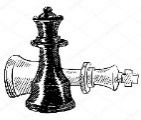 Dimanche 16 juin 20191 tournoi Rapide loisir   et   1 tournoi Rapide homologué FIDE Les tournoisUn tournoi loisir, non homologué, ouvert aux adultes et jeunes, licenciés ou non, élo < 1400, en 7 rondes de 2 x 20 minutes Un tournoi homologué fide, adultes et jeunes, licenciés A ou B, en 7 rondes de 2 x 15 mn + 3 secondes par coupLa salle de jeuNous avons le plaisir de vous accueillir dans la salle spacieuse de l’Atrium, 81 rue des Bons Raisins à Rueil MalmaisonLes horairesAccueil à partir de 9h (café offert) - Pointage jusqu’à 9h30. Première ronde à 10hPause d’une heure : buvette et vente de sandwichsRemise des trophées (classement général, elo, catégories, performance) : 17h30 suivi d’un pot amical Les modalités d’inscriptionLes droits d’inscription : Adultes 10 € - Jeunes (petits poussins à cadets) : 5€Pour vous inscrire, nous proposons deux possibilités :Nous vous recommandons d’utiliser le formulaire d’inscription en ligne du site HelloAsso.https://www.helloasso.com/associations/cercle-d-echecs-de-rueil-malmaison/evenements/tournois-du-cercle-d-echecs-de-rueil-malmaison-dimanche-16-juin-2019Veuillez noter que la plate-forme HelloAsso utilisée va vous suggérer de rajouter quelques euros pour contribuer aux frais d’utilisation ; il vous appartient de l’accepter ou de faire redescendre son montant, y compris jusqu’à zéro, en cliquant sur « modifier » sur la page de récapitulatif.Vous pouvez aussi envoyer le bulletin d’inscription complété, accompagné d’un chèque à l’ordre du CERM, à l’attention de Karine Panvier, 23 allée de la Pépinière, 92500 Rueil Malmaison, AVANT lundi 10 juin 2019. (aucune inscription ne sera prise sans règlement).Aucune inscription sur place. Attention nombre de places limité à 120 joueursPour tous renseignements : Karine Panvier, karinepanvier@gmail.com 06 70 20 10 20------------------------------------------------------------------------------------------------------------------------------------------------------------Bulletin d’inscription aux tournois d’échecs du Cercle d’Echecs de Rueil Malmaison Dimanche 16 juin 2019	□ TOURNOI LOISIR NON HOMOLOGUE			□ TOURNOI HOMOLOGUE                              Adultes : 10 €                          Jeunes (petits poussins à cadets) : 5 €      NOM : ……………………………………………………………..  	PRENOM :…………………………………………………………………	      N° de licence : …………………………………………………       Catégorie : ……………………………………………………………….      Si non licencié(e), Date de naissance : ……………………………………………………………………………………………………..	      Téléphone /Mobile : ……………………………………………………………………………………………………….………………………Bulletin d’inscription et chèque (ordre CERM) à envoyer avant le 10 juin 2019 Karine Panvier   – 23 allée de la Pépinière – 92500 RUEIL MALMAISON 